Candidato: Relatore/i:Titolo della tesi:Riassunto (max 1 pagina):Anno Accademico XXXX/XXXX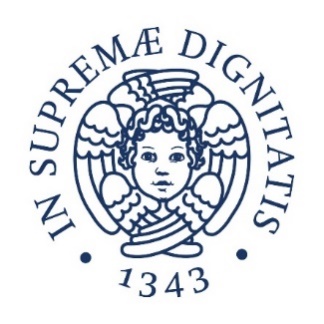 Università di Pisa Corso di Laurea Interdipartimentale in Scienze/Tecniche Erboristiche